N a r u d ž b e n i c a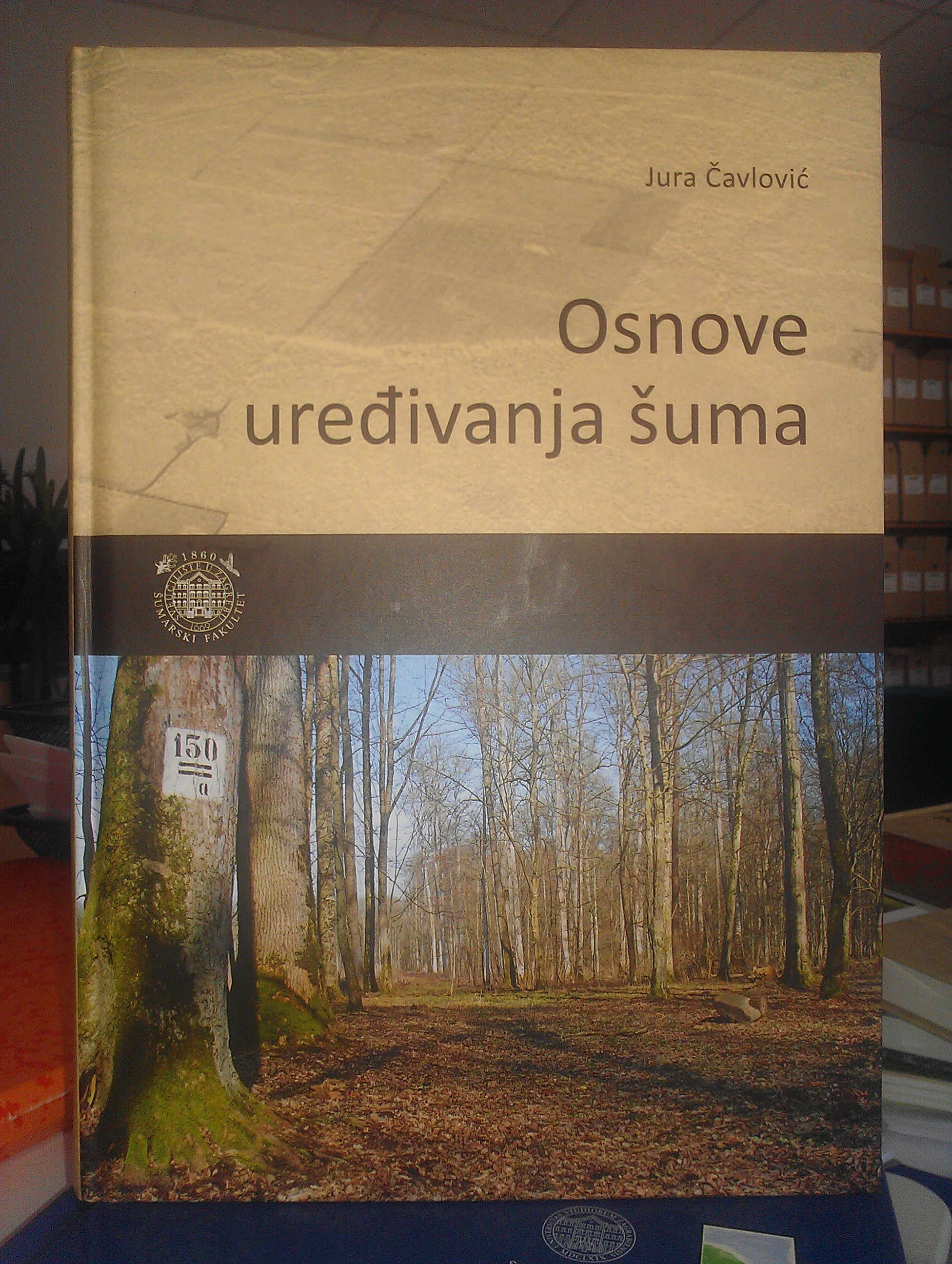 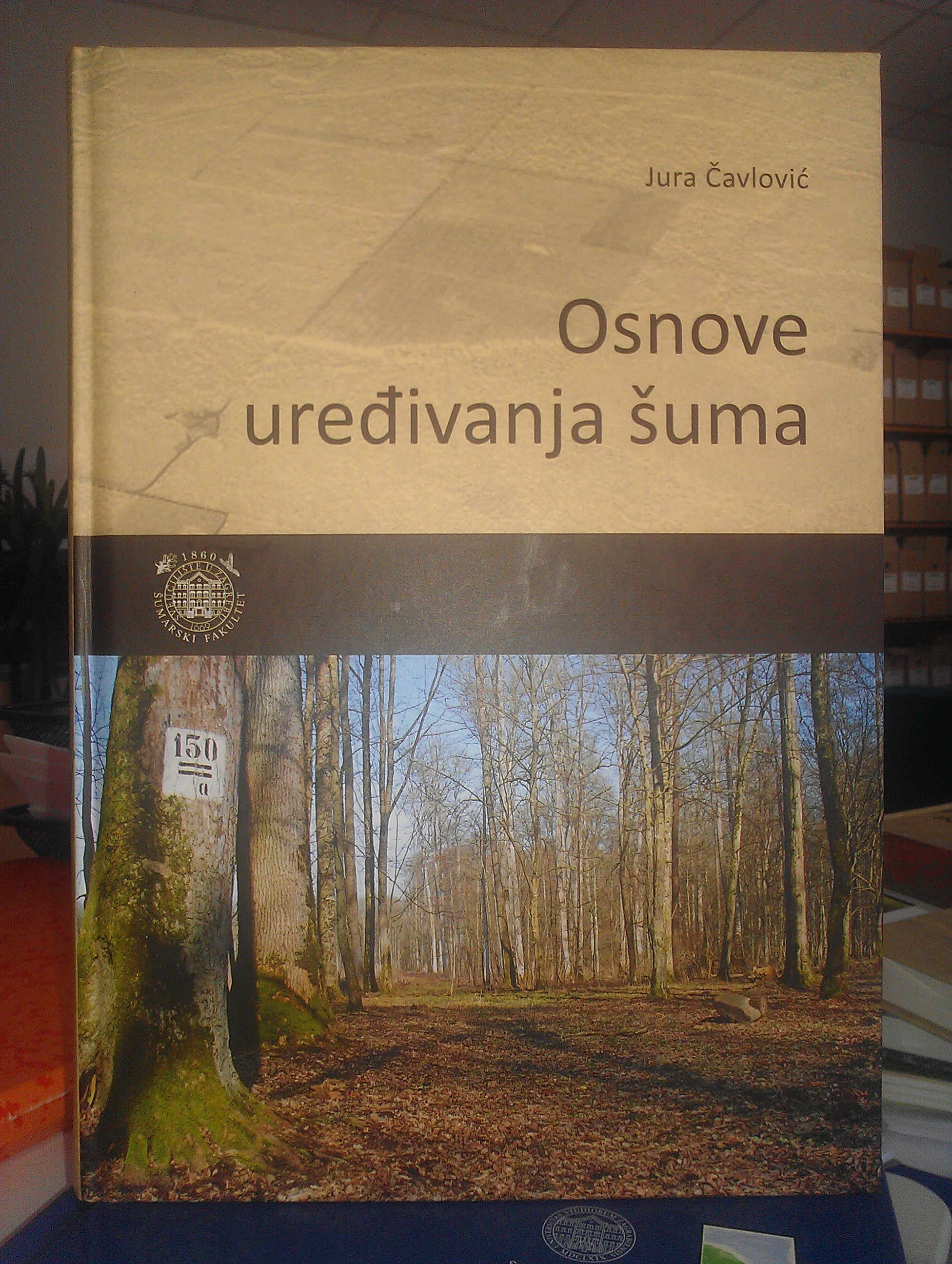 Naslov: Osnove uređivanja šumaAutor: Jura ČavlovićISBN: 978-953-292-028-4Izdavač: Sveučilište u Zagrebu, Šumarski fakultetCijena 1 knjige (s PDV-om): 	za Hrvatsku:   33,45 € 252,00 HRK	za studente:    16,72 € 126,00 HRK	za inozemstvo: 35,00 € 263,71 HRKNaručujem ____ primjeraka knjige „OSNOVE UREĐIVANJA ŠUMA“ autora Jure ČavlovićNačin plaćanja (cijenu uvećati za poštarinu od 1,40 € ako knjigu želite primiti poštom)općom uplatnicom IBAN broj: HR0923600001101340148, poziv na broj 20225devizni račun: SWIFT ZABA HR2X2500 – 03281485 predračunomIsporuka knjige po primitku uplate:poštom osobno na Fakultetu šumarstva i DT Sveučilišta u Zagrebu na Zavodu za izmjeru i uređivanje šuma (+ 385 1 2352 486 gđa. Horvat)PODATCI O NARUČITELJU (molimo popunite tiskanim slovima)Ime i prezime/tvrtka: ____________________________________________________Ulica, broj, pošt. broj, grad/mjesto: _________________________________________tel.:_________________  fax.: __________________ e-mail: ____________________Potpis naručitelja: __________________ 	Uplatnicu i ispunjenu narudžbenicu pošaljite poštom, faxom ili e-mailom na adresu:Fakultet šumarstva i DT Sveučilišta u ZagrebuZavod za izmjeru i uređivanje šumaSvetošimunska 23, p.p. 422, 10 000 ZagrebTel.: 385 1 235 2486, Fax.: 385 1 235 2514e-mail: cavlovic@sumfak.hr; ghorvat@sumfak.hr